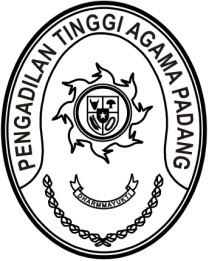 Nomor     	:	W3-A/       /KP.01.1/10/2022	12 Oktober 2022Lampiran	: 1 (satu) rangkapPerihal	: 	Usul Pencantuman Gelar Pendidikan		Magister Hukum (M.H.) 		a.n. Mi`Rajun Nashihin, S.Sy.	Yth. Kepala Kantor Wilayah XIIBadan Kepegawaian Negaradi	PEKANBARUAssalamu’alaikum, Wr. Wb.Bersama ini kami sampaikan usul pencantuman gelar pendidikan Magister Hukum (M.H.) a.n. Mi`Rajun Nashihin, S.Sy., NIP. 199202012017121004, jabatan Hakim Pengadilan Agama Talu.Sebagai bahan pertimbangan kami lampirkan persyaratan sebagai berikut :Foto copy Ijazah dan Transkrip Nilai Terakhir;Foto copy Akreditasi Perguruan Tinggi;Foto copy SK Pangkat Terakhir;Foto copy SK Keterangan Pangkalan Data DIKTI (FORLAPDIKTI)/Surat Keterangan KOPERTAIS;Foto copy Surat Keputusan Izin Belajar.Demikian disampaikan, atas perhatiannya diucapkan terima kasih. Wassalam,Wakil Ketua,Dr. Drs. Hamdani S., S.H., M.H.ITembusan :1. Ketua Pengadilan Tinggi Agama Padang (sebagai laporan);2. Ketua Pengadilan Agama Talu.